RESOLUTION OF THE BOARD OF DIRECTORS OF RAINIER VALLEY LEADERSHIP ACADEMY TO APPROVE NOVEMBER 2021 CLAIM VOUCHERS AND PAYROLL PAYMENTS This Resolution is presented to the Board of Directors (“Board”) of Rainier Valley Leadership Academy (​ “RVLA”), a Washington nonprofit corporation, at a regular meeting on December 14th, 2021.  WHEREAS, each of RVLA’s Charter School Contracts with the Washington State Charter School Commission requires each school to comply with the Accounting Manual for School Districts in the State of Washington that is published by the Washington State Office of Superintendent of Public Instruction (the “Accounting Manual”); WHEREAS, Chapter 3, Section “Voucher Certification and Approval”, requires “board of director approval for payment of claim vouchers and payroll” and the approval “should be recorded in the minutes of the board meeting”; WHEREAS, to meet the conditions set forth in Chapter 3, Section “Voucher Certification and Approval”, the Board desires to approve payment of claim vouchers and payroll payments delineated below. 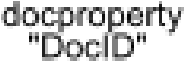 NOW, THEREFORE, BE IT RESOLVED that the Board hereby approves and authorizes RVLA to remit the following payments (these documents can also be found on the board agenda on Board on Track attached to the agenda):  https://drive.google.com/file/d/1gPQVp-c_X-MH44QeATw0gKEVL76BcYzM/view?usp=sharinghttps://drive.google.com/file/d/1gPQVp-c_X-MH44QeATw0gKEVL76BcYzM/view?usp=sharingADOPTED by the Board of Directors of Rainier Valley Leaders​ State during a​ regular meeting duly held on September 28th, 2021, at which a quorum was present. AYES:	_______ NOES: 	_______ ABSENT: 	_______ ABSTAIN:	_______ Page 1 of 2 CERTIFIED AS A TRUE AND CORRECT COPY: 	 CERTIFIED: _______________________________                                   _____________	                                       Board Chairperson                                                         Date ATTEST:	___________________________________	       ____________	                     Board Secretary 	Date Page 2 of 2 